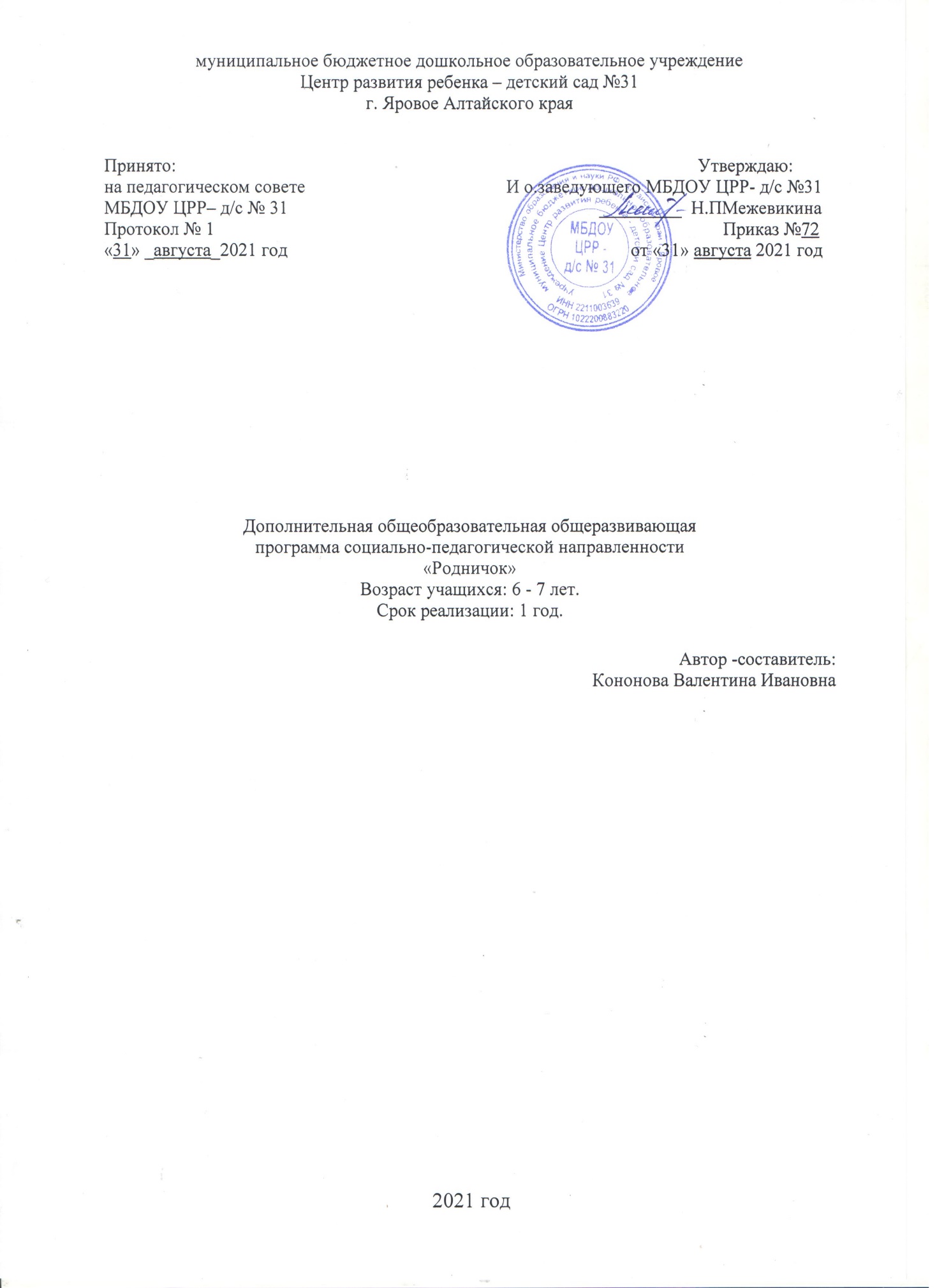 ОГЛАВЛЕНИЕ1.Комплекс основных характеристик дополнительной общеобразовательной общеразвивающей программы	31.1. Пояснительная записка	31.2. Цель, задачи, ожидаемые результаты	51.3. Содержание программы	62. Комплекс организационно - педагогических условий	122.1. Календарный учебный график	122.2. Условия реализации программы	132.3. Оценочные материалы	132.4. Методические материалы	152.5. Список литературы	17Комплекс основных характеристик дополнительной общеобразовательной общеразвивающей программыПояснительная запискаНормативные правовые основы разработки ДООП:Федеральный закон от 29.12.2012 № 273-ФЗ «Об образовании в РФ».Концепция развития дополнительного образования детей (Распоряжение Правительства РФ от 04.09.2014 г. № 1726-р).Приказ Министерства просвещения РФ от 9 ноября 2018 г. N 196 «Об утверждении Порядка организации и осуществления образовательной деятельности по дополнительным общеобразовательным программам» с изменениями и дополнениями от 5 сентября 2019 г., 30 сентября 2020 г.Письмо Минобрнауки России от 18.11.2015 № 09-3242 «О направлении информации» (вместе с «Методическими рекомендациями по проектированию дополнительных общеразвивающих программ (включая разноуровневые программы)».Приказ Главного управления образования и молодежной политики Алтайского края   от 19.03.2015 № 535 «Об утверждении методических рекомендаций по разработке дополнительных общеобразовательных (общеразвивающих) программ».Постановление Главного государственного санитарного врача Российской Федерации от 28.09.2020 № 28 «Об утверждении санитарных правил СП 2.4.3648- 20 «Санитарно-эпидемиологические требования к организациям воспитания и обучения, отдыха и оздоровления детей и молодежи», постановлением Главного государственного санитарного врача Российской Федерации от 27.10.2020 № 32 «Об утверждении санитарно-эпидемиологических правил и норм СанПиН 2.3/2.4.3590-20 «Санитарно-эпидемиологические требования к организации общественного питания населения».Актуальность:Детство – это каждодневное открытие мира. Нужно, чтобы это открытие стало, прежде всего, познанием человека и Отечества, чтобы в детский ум и сердце входила красота настоящего человека, величие и ни с чем не сравнимая красота Отечества.Вовремя созданная благоприятная педагогическая среда способствует воспитанию в детях основ патриотизма и гражданственности.Понятие патриотизма многообразно по своему содержанию – это и уважение к культуре своей страны, и ощущениене разрывности с окружающим миром, и гордость за свой народ и свою Родину.Ребенок с первых лет жизни должен сердцем и душой полюбить свой родной край, культуру, испытывать чувство национальной гордости, что называется «пустить корни в родную землю». Дошкольный возраст, по утверждению психологов – лучший период для формирования любви к малой родине.Мы очень гордимся своей малой родиной и нашими земляками, знакомим детей с историей и культурой своего края, воспитываем к нему любовь и уважение.О важности приобщения ребенка к культуре своего народа написано много, поскольку обращение к отечеству, наследию, воспитывает уважение, гордость за землю, на которой живешь. Поэтому детям необходимо знать и изучать культуру своих предков. Именно акцент на знание истории народа, его культуры поможет в дальнейшем с уважением и интересом относиться к культурным традициям других народов.Чувство Родины… оно начинается у ребенка с отношения к семье, к самым близким людям – к матери, отцу, бабушке, дедушке. Это корни, связывающие его с родным домом и ближайшим окружением.Чувство Родины начинается с восхищения тем, что видит перед собой малыш, чему он изумляется и что вызывает отклик в его душе.И хотя многие впечатления еще не осознанны им глубоко, но, пропущенные через детское восприятие, они играют огромную роль восстановлении личности патриота.Немалое значение для воспитания у детей интереса и любви к родному краю имеет ближайшее окружение. Постепенно ребенок знакомиться с детским садом, своей семьей, своей улицей, городом, областью, а затем и со страной, ее столицей и символикой.Родной город Яровое -  надо показать ребенку, что родной город славен своей историей, традициями, достопримечательностями, памятниками, своими новинками, лучшими людьми.Быть гражданином, патриотом – это непременно быть интернационалистом. Поэтому воспитание любви к своему Отчеству, гордости за свою страну, должно сочетаться с формированием доброжелательного отношения к культуре других народов, к каждому человеку в отдельности, независимо от цвета кожи и вероисповедания.Обучение включает в себя следующие основные предметы:формирование патриотизмаВид ДООП:Модифицированная программа – это программа, в основу которой положена примерная (типовая) программа либо программа, разработанная другим автором, но измененная с учетом особенностей образовательной организации, возраста и  уровня подготовки детей, режима и временных параметров осуществления деятельности, нестандартности индивидуальных результатов.Направленность ДООП:Социально-педагогическая.Адресат ДООП:Программа рассчитана на учащихся 6 - 7 лет.Срок и объем освоения ДООП:1 год, 35 педагогических часов, из них:«Стартовый уровень» - 1 год, 35 педагогических часов;Форма обучения:Очная.Особенности организации образовательной деятельности:Одновозрастная группа.Режим занятий:Таблица 1.1.1Режим занятийЦель, задачи, ожидаемые результатыЦель:Создание благоприятных условий для формирования у детей старшего дошкольного возраста патриотических чувств, воспитания духовно – нравственной личности, патриотов своего Отечества.Задачи:Личностные:Способствовать формированию чувства привязанности к своему дому, своим близким, детскому саду;Способствовать формированию у детей чувства любви к своему родному краю, своей малой родине на основе приобщения к родной природе, культуре и традициям.Образовательные (предметные):Содействовать формированию представлений о России как о родной стране, о Москве как о столице России.Воспитательные:Воспитывать чувство патриотизма, уважения к культурному прошлому России, средствами эстетического воспитания: музыка, изодеятельность, художественное слово;Воспитывать у дошкольников чувства уважения и заботы к Защитникам Отечества;Воспитывать чувства уважения к профессиям и труду взрослых.Принципы:Доступность. Принцип доступности предполагает соотнесение содержания, характера и объема учебного материала с уровнем развития, подготовленности детей.Непрерывность. На нынешнем этапе образования призвано сформировать у подрастающего поколения устойчивый интерес к постоянному пополнению своего интеллектуального багажа и совершенствованию нравственных чувств.Научность. Одним из важных принципов кружковой работы является ее научность. На основе сведений об истории и культуре родного края.Принцип последовательности. Этот принцип предполагает планирование изучаемого познавательного материала последовательно (от простого к сложному), чтобы дети усваивали знания постепенно.Принцип тематического планирования материала. Этот принцип предполагает подачу изучаемого материала по тематическим блокам: родная семья, родная природа, родная культура, малая родина, родная страна.Преемственность. Патриотическое воспитание дошкольников продолжается в начальной школе.Ожидаемые результаты:Таблица 1.2.1Ожидаемые результатыНаличие у детей знаний об истории возникновения города, его достопримечательностях, природных богатствах, социально- экономической значимости, символике родного края; возникновение стойкого интереса к прошлому, настоящему и будущему родного города, любви и патриотизма. Привлечение семьи к патриотическому воспитанию детей.1.3. Содержание программы«Формирование патриотизма»Стартовый уровень (1 год обучения)Учебный планТаблица 1.3.1Учебный планСодержание учебного плана1. Формирование патриотизма1.1. «Семья и детский сад»1.2. «Родной город»1.3.  «Родная природа»1.4.  «Родная культура»1.5. «Родная страна» «Семья и детский сад» Мир ребёнка начинается с его семьи, впервые он осознаёт себя человеком – членом семейного сообщества. В рамках этого блока дети получают знания о своём ближайшем окружении, семье, рассказывают где родились и жили дедушка и бабушка ребенка, их прадеды, у них воспитываются гуманные отношения к своим близким, уточняются представления детей о семейных историях, традициях, о профессии своих родителей, знакомятся с историей детского сада и профессиями сотрудников.  «Родной город» Дети получают краеведческие сведения о родной улице, о районе, месторасположение города, знакомятся с символикой родного города, его достопримечательностях, промышленности, видах транспорта, городских зданиях и учреждениях, трудовой деятельности людей, деятелях культуры, знаменитых земляках, с первопроходцами родного города, героям труда, и ветеранами ВОВ. Воспитывается гордость за свою малую родину, желание сделать её лучше. «Родная природа» Любовь к родной природе – одно из проявлений патриотизма. При ознакомлении с природой дети получают сначала сведения о природе участка детского сада, затем краеведческие сведения о природе родного края и наконец общие географические сведения о России, реках, растениях лекарственных травах, животном мире. Воспитывается умение эстетически воспринимать красоту окружающего мира, относиться к природе поэтически, эмоционально, бережно, желание больше узнать о родной природе.«Родная культура» Очень важно привить детям чувство любви и уважения к культурным ценностям и традициям русского народа. На занятиях этого блока дети знакомятся с устным народным творчеством: сказками, былинами, потешками, праздниками и обрядами, народным декоративно-прикладным искусством. Формируется общее представление о народной культуре, её богатстве и красоте, учат детей любить и ценить народную мудрость, гармонию жизни.«Родная страна» В этом блоке дети получают географические сведения о территории Росси, знакомятся с государственными символами России: герб, флаг, гимн. В старшей и подготовительной группах расширяют представления о значении государственных символах России. Воспитывается уважительное отношение к гербу, флагу, гимну РФ. Дети знакомятся со знаменитыми россиянами. Формируются представления о том, что Россия - многонациональная страна с самобытными, равноправными культурами, формируются основы гражданско-патриотических чувств: любовь, гордость и уважение к своей стране, её культуре, осознание личной причастности к жизни Родины.Календарно-тематическое планирование Интеграция образовательных областей: физическое развитие, художественно – эстетическое развитие, речевое развитие, познавательное развитие, социально – коммуникативное развитие.2. Комплекс организационно - педагогических условий2.1. Календарный учебный графикТаблица 2.1.1Календарный учебный график2.2. Условия реализации программыТаблица 2.2.1Условия реализации программы2.3. Оценочные материалыТаблица 2.3.1Оценочные материалыКарта диагностики по гражданско-патриотическому воспитанию Навык сформирован- знает свое ФИО,  имена отчества родителей,  знает традиции своей семьи,  название города, своего края, страны, свой адрес; называет достопримечательности родного города, зеленые зоны города, 4- 5 улиц; знает и узнает флаг, герб, гимн России; герб, флаг родного города; называет народные праздники, игрушки, предметы быта; называет природные богатства России, знает природно-климатические зоны, ландшафты; заботится об окружающей природе, близких, оказывает помощь, проявляет дружелюбие, считается с интересами товарищей, умеет договориться со сверстниками, анализирует поступки. Имеет представление о членах семьи и ближайших родственниках, знает профессии своих родителей.
Навык на стадии сформированности- знает свое имя, фамилию, не называет отчество родителей, знает традиции своей семьи, название страны, родного города, своего края, свой адрес; флаг, герб, гимн России, герб города; затрудняется назвать достопримечательности, зеленые зоны, улицы,  (делает это после пояснений взрослого); затрудняется назвать народные праздники, игрушки; с помощью взрослого называет природные богатства России, природно-климатические зоны; заботится о близких, проявляет дружелюбие, но не считается с интересами товарищей, не умеет договориться с ними, не оказывает помощь; анализирует поступки с помощью взрослого. 
Навык не сформирован-   не может назвать традиции совей семьи, не знает названия страны, города, своего района, своего адреса, но узнает флаг, герб, гимн страны; плохо знает достопримечательности родного города, названия улиц. Не может назвать народные праздники, игрушки; природные богатства России, природно-климатические зоны; не заботится об окружающих, не проявляет дружелюбия, не считается с интересами товарищей, не умеет договориться с ними, не оказывает помощи, не может анализировать поступки.2.4. Методические материалыМетоды обучения:СловесныйНаглядныйОбъяснительно-иллюстративныйИсследовательскийИгровойПроектныйФормы организации образовательной деятельности:Индивидуально-групповаяГрупповаяПрактическое занятиеОткрытое занятиеАкцияБеседаВстреча с интересными людьмиВыставкаИграПрезентацияМастер-классМини-фестивальПоказ слайдов и фильмов о городе, о крае, о героях ВОВ. Прослушивание гимна России, патриотических песен.Обрядовые праздникиЭкскурсии в музей г. ЯровоеТематические досугиОформление поздравительных открыток и подарков для ветеранов войныПедагогические технологии:Технология группового обученияТехнология коллективного взаимодействияТехнология проблемного обученияТехнология исследовательской деятельностиПроектная технологияЗдоровьесберегающая технологияТип учебного занятия:Изучения и первичного закрепления новых знаний.Дидактические материалы:Раздаточные материалыОбразцы изделий1.Показ слайдов и фильмов о городе, о крае, о героях ВОВ. Прослушивание гимна России, патриотических песен.2.Познавательные занятияЗанятия, посвященные изучению государственных символов России (история возникновения г. Яровое, Алтайского края, их символика).Занятия о происхождении города, географическом расположении, климате и т.д.«Наш город» и т.д.3. ТрадицииЗнакомство детей с культурой, языком, традициями, обрядами русского народа укрепляет связь между поколениями, развивает чувство принадлежности и уважения к русскому народу. Для этого проводятся:Обрядовые праздники: «Рождественские колядки», «Масленица», «Посиделки»; они объединяют всех участников, вызывают радостные волнения, эмоциональный подъем, дают возможность полнее проявить свою фантазию, изобретательность, творчество;Экскурсии в музей г. Яровое;Тематические досуги «Мой край задумчивый и нежный», «Моя семья», «Мой папа», «Зарница».4.Природа и экологияОдно из слагаемых патриотизма – воспитание любви к родной природе на прогулках и экскурсиях. Постепенно у детей формируются представления а родном городе, природа становится ближе и понятнее, дети стараются что-то сделать для нее, испытывают чувство ответственности перед ней.5.Героическое прошлоеВажно донести до детей мысль: спустя много лет люди помнят о событиях грозных лет войны, чтя память погибших, окружают вниманием и любовью людей защищавших нашу Родину.Это такие мероприятия как:1.Ежегодный месячник военно-патриотического воспитания, во время которого организуются:Конкурс плакатов и рисунков «Защитники Отечества».Занятия «Дети-герои», «Герои войны – наши земляки».«Занятия мужества», на которых дети обращаются к славным подвигам  российского солдата, проявившего беспримерное мужество в суровое для страны время.2.  «Неделя памяти» включающая:Оформление поздравительных открыток и подарков для ветеранов войны.Занятия, беседы.Утренник «День Победы» с приглашением ветеранов войны.Экскурсия к «Стеле памяти» посвященной участникам Великой Отечественной Войны.2.5. Список литературыАлешина Н.В. «Патриотическое воспитание дошкольников – М.: «ЦГЛ» 2005г.Ковалева А.Картушина М.Ю. «Русские народные праздники в детском саду. – М.,2005г.Н.Г.Зеленова, Л.Е.Осипова «Мы живем в России – Москва. 2016г. Е.М.Гажур, Л.А.Сидорова «С любовью к России – Издательский дом «Воспитание дошкольника 2007г.Никитин В.О. Наша Родина- Россия, серия «Энциклопедия знаний», Росмен – пресс, 2013г.Кондрыкинская Л. А. С чего начинается Родина? (опыт работы по патриотическому воспитанию в ДОУ) – М.: ТЦ Сфера, 2005. – 1192 с.Дерягина Л. Б. Моя Родина Россия. Серия «Малышам о родине» СПб: Издательский Дом «Литера», 2007.ПредметСтартовый уровеньФормирование патриотизма1 час в неделю;35 часов в год.Стартовый уровеньЗнатькраткие сведения об истории города, края.дату своего рождения, свое отчество, имена и отчество родителей, домашний адрес, адрес детского сада.подвиги знаменитых земляков.о Президенте, Правительстве России; о воинах – защитниках Отечества, о ветеранах ВОВ.о родном крае; о людях разных национальностей, их обычаях, о традициях, фольклоре, труде и т.д.  о Земле, о людях разных рас, живущих на нашей планете, государственных праздниках, школе, библиотеки и т.д..Уметьузнавать герб, флаг, гимн России.оказывать помощь близким, друзьям, товарищам, младшим детям.заботиться об окружающей среде.Владетьспособами оказания помощи близким.правилами поведения во время звучания государственного гимна.№п/пНазвание раздела, темыКоличество часовКоличество часовКоличество часов№п/пНазвание раздела, темыВсегоТеорияПрактика1Формирование патриотизма3516191.1«Семья и детский сад»7431.2«Родной город»7341.3«Родная природа»7341.4«Родная культура»7341.5«Родная страна»734Итого:351619                                                                   Сентябрь                                                                   Сентябрь                                                                   Сентябрь                                                                   Сентябрь                                                                   Сентябрь      Дата Тема неделиПрограммное содержаниеРабота с детьмиВзаимодействие с родителями1-я и 2-я недели.«Мир вокруг нас»Формировать у детей представление о мире, разных странах мира, России, себе, как о полноправных гражданах России;Воспитывать в детях гражданско –патриотические чувства.Работа с глобусом, беседы о разных странах и их жителях; чтение стихов, сказок авторов разных стран;Выставка коллекций магнитов разных стран; Д/игра «Кто в какой стране живет».Консультация:Составление магнитов разных стран.3-я и 4-я недели«Разные национальности»Формировать у детей уважительное отношение к людям разных национальностей, расширять представления об окружающем мире и разных стран. Доказать сходство всех детей в мире независимо от их национальности.Беседы о детях разных национальностей; просмотр видео- слайдов «Разноцветные люди»; чтение литературных произведений;Подвижные игры детей разных стран.Вовлечение родителей в подборке мультфильмов по теме: «Все мы жители одной планеты».                                                                            Октябрь                                                                            Октябрь                                                                            Октябрь                                                                            Октябрь                                                                            Октябрь            ДатаТема неделиПрограммное содержаниеРабота с детьмиВзаимодействие с родителями1 –я и 2-я недели.«Наша Родина - Россия».Формировать в воображении детей образ Родины, представление о Росси как о родной стране, закрепить символику России, воспитывать чувство любви к своей Родине.Беседы о Родине, чтение стихотворений, пословицы и поговорки; рассматривание иллюстраций с разными климатическими зонами России; прослушивание музыкальных произведений о Родине; изготовление коллективной аппликации «Российский флаг»; Д/игра «Узнай наш флаг».Рекомендации в подборке фотографий, открыток с изображением разных городов России.3-я и 4-я недели.«Главный город нашей страны».Уточнить знания детей о столицы РФ; формировать представления о Москве как о главном городе России; познакомить детей с достопримечательностями столицы России; побуждать детей восхищаться ее красотой; воспитывать гражданско- патриотические чувства.Рассматривание иллюстраций, открыток с достопримечательностями Москвы; просмотр видеофильмов; Рисование по теме: «Москва – главный город!»Консультация: Сбор информации по теме: «Истрия Московского Кремля».                                                                           Ноябрь                                                                           Ноябрь                                                                           Ноябрь                                                                           Ноябрь                                                                           Ноябрь     ДатаТема неделиПрограммное содержаниеРабота с детьмиВзаимодействие с родителями1-я и 2-я недели.«Голубые реки России».Познакомить детей с названиями крупных рек России: Волга, Лена, Обь, Енисей, озеро Байкал. Формировать понимание значения воды для жизни всего живого. Побуждать детей бережно относиться к природным богатствам России.Беседы о реках России, озеро Байкал; Рассматривание карты России;Рассматривание иллюстраций; чтение рассказов о жизни людей на реке, о жизни речных обитателей; защита мини проекта «Отдых у реки»; Рисование «Озеро - сказка».Детско- родительский проект по теме: «Отдых у реки».3-я и 4-я недели.«Русский лес- чудесный лес!»Уточнить и систематизировать знания детей о растительном и животном мире русского леса. Побуждать детей восхищаться красотой родной природы. Воспитывать патриотические чувства.Беседы о жизни животных в лесу, рассматривание карты России по климатическим зонам; Экскурсия в лесопосадку; Д/игры: «С какого дерева листок», «Чьи припасы», «Зеленая аптека», «У кого какой домик» и т.д.Вовлечение родителей в оформление фотовыставки: «Прогулки по лесу».ДекабрьДекабрьДекабрьДекабрьДекабрьДатаТема неделиПрограммное содержаниеРабота с детьмиВзаимодействие с родителями1 – я и 2-я недели.«Русские народные промыслы».Закреплять интерес к народному быту и изделиям декоративно – прикладного искусства, фольклору России, познакомить детей с дымковской игрушкой, с русской матрешкой, развивать чувства национальной гордости при изучении народных промыслов.Беседы о русских народных промыслах; рассматривание образцов хохломы, гжели и т.д. русские народные подвижные игры;Выставка в группе народных игрушек.Лепка: «Козлик» - дымковская игрушка;Рисование: «кувшин» -хохломская роспись.Подбор материала о народно – прикладном искусстве.3-я и 4-я недели.«Многонациональная родина».Формировать представление о том, что в родном городе дружно живут люди разных национальностей; воспитывать уважительное отношение детей к людям разных национальностей.Беседы о многонациональной Родине, рассматривание национальных костюмов; чтение стихотворений, литературных произведений; Настольно- печатная игра: «Собери костюм».Пошив русского костюма для куклы.                                                                          Январь                                                                          Январь                                                                          Январь                                                                          Январь                                                                          Январь         датаТема неделиПрограммное содержаниеРабота с детьмиВзаимодействие с родителями 2-я неделя.«Что значит быть гражданином России?»Уточнить представления детей о России как о родной стране. Воспитывать гражданско- патриотические чувства, уважение к государственным символам России. Объяснить понятия «гражданство», «гражданин».Беседа о правах и обязанностях гражданина РФ, знакомство с Конституцией России.Д/ игра «Узнай наш герб», «Узнай наш гимн».Консультация:Рисование по теме: «Я гражданин России!»3-я и 4-я недели.«Знаменитые россияне».Познакомить детей со знаменитыми россиянами, своими делами и подвигами, прославившими страну; сформировать понимание значимости их деятельности для страны.Беседы о знаменитых россиянах, рассматривание фотографий знаменитых соотечественников, прослушивание музыкальных произведений известных композиторов, просмотр мультфильма: «Щелкунчик»; организована коллекция книг российских авторов: «Моя любима книга»Вовлечение родителей: подборка портретов знаменитых российских писателей, поэтов, музыкантов.ФевральФевральФевральФевральФевраль         ДатаТема неделиПрограммное содержаниеРабота с детьмиВзаимодействие с родителями1-я и 2-я недели.«Знаменитые спортсмены».Познакомить детей со знаменитыми российскими спортсменами в разных видах спорта, формировать уважительное отношение к их спортивным достижениям; подчеркнуть, что такие люди – «настоящие граждане своей страны». Объяснить детям, что значит слово «патриот».Беседы о российском спорте, рассматривание фотографий знаменитых спортсменов, фотовыставка; рассказывание детей по теме: «Мой любимый вид спорта»; Подвижные спортивные игры на улице.Консультация: составление рассказов по теме: «Мой любимый вид спорта».3-я и 4-я недели.«Наши защитники в мирные дни».Продолжать формировать знания детей о подвигах людей, совершающих в наши дни; закреплять знания о службе в армии; познакомить с качествами личности героев; воспитывать желание приходить на помощь людям. Просмотр альбома с изображением разных родов войск РФ;Праздник «День защитников Отечества»;Изготовление подарков для пап и дедушек;Чтение художественной литературы о подвиге наших соотечественников во время ВОВ, а также в наши дни.Консультация:Составление рассказа о своем папе или дедушки служившем в армии.                                                                       Март                                                                       Март                                                                       Март                                                                       Март                                                                       Март           ДатаТема неделиПрограммное содержаниеРабота с детьмиВзаимодействие с родителями1-я и 2-я недели.«Мамин праздник».Воспитывать добрые и нежные чувства к своим мамам; познакомить детей с женщинами, в разные годы прославившими нашу страну в области искусства, спорта, космонавтики.Рассматривание фотографий знаменитых россиянок;Изготовление подарков для мам и бабушек;Рисование портретов «Вот какая моя мама!».Утренник для мам и бабушек.3-я и 4-я недели.«Масленица».Средствами эстетического воспитания познакомить детей с народными традициями встречи весны, с празднованием Масленицы; познакомить детей с образцами русского народного поэтического фольклора.Занятие – развлечение, беседы о масленичной неделе, символическом значении блинов, чучела Масленицы;Рисование: «Встреча весны в родном городе».Посещение праздника «Масленица» на центральной площади г. Яровое. Подготовить рассказ: «Традиции моей семьи».                                                                            Апрель                                                                            Апрель                                                                            Апрель                                                                            Апрель                                                                            АпрельДатаТема недели Программное содержаниеРабота с детьмиВзаимодействие с родителями1-я и 2-я недели.«Малая родина. За что мы любим свой город».Уточнить представления детей о родном городе; закрепить и обобщить знания детей о символике города; формировать понимание выражения «малая родина».Рассматривание карты г.Яровое; рассматривание фотоальбома «Мое Яровое»;Фотовыставка: «Я в родном городе»;Сюжетно – ролевая игра: «Экскурсия по родному городу».Консультация:Подборка материала по теме: «Современности г.Яровое» (Почтамп, автовокзал, Ярбат)3-я и 4-я недели.«Знаменитые земляки».Познакомить детей со знаменитыми земляками, участниками ВОВ; воспитывать уважение к их труду и подвигам, желание быть на них похожими.Экскурсия по улице Верещагина, в школу №14 к стеле В.Вольфу;Просмотр презентации: «Улицы героев».Рисование: «Моя профессия». Совместные экскурсии с детьми по значимым местам своей малой родины.                                                                        Май                                                                        Май                                                                        Май                                                                        Май                                                                        Май Дата Тема неделиПрограммное содержаниеРабота с детьми Взаимодействие с родителями1-я и 2-я недели«День Победы».Обобщить и систематизировать знания детей о подвиге наших соотечественников в годы ВОВ; воспитывать чувство гордости за свой народ, уважение к ветеранам ВОВ и труженикам тыла.Беседа, рассматривание иллюстраций из книг о ВОВ; чтение книг о подвигах русских людей;Экскурсия к памятнику Победы.Посещение музея г. Яровое.Рисование: «День Победы».Рекомендации:Участие в городском конкурсе: «Великая Победа моей страны»;Выставка работ: «Я помню, я горжусь!»; Изготовление фотоальбома: «Памятники и стелы ВОВ».3-я и 4-я недели.Итоговая диагностика по программе.Обследование детей на определение итоговых знаний по программе.Беседы с детьми; дидактические игры.Анкетирование родителей.ПозицииЗаполнить с учетом срока реализации ДООПКоличество учебных недель35Количество учебных дней35Продолжительность каникулс 01.01. 2021г.- 10.01.2021г.с 01.06.2022г.-31.08.2022г.Даты начала и окончания учебного годас 01. 09.2021г.--31.05.2022г.АспектыХарактеристика Материально-техническое обеспечениеИнформационное обеспечениеграмзаписи и аудиозаписи с песнями военных лет;репродукции картин;фотоальбомы «Мой город», «Моя семья».Кадровое обеспечениепрограмму реализуют 2 воспитателя.Показатели качества реализации ДООПМетодикиУровень теоретической подготовки учащихсяРазрабатываются самостоятельноУровень удовлетворенности родителей предоставляемыми образовательными услугамиАнкетированиеРаздел                КритерииНачало уч.годКонецуч.годПредставление о себе и своей семьеНазывает свое ФИО, дату рождения.Представление о себе и своей семьеЗнает имена, отчества родителей, место их работы.Представление о себе и своей семьеЗнает домашний адрес, телефон.Представление о себе и своей семьеЗнаком со своей родословной. Может составить не большой рассказ о традициях в своей семьи.Представления о детском садеОриентируется в помещении детского сада, знает их названия и функции. Может рассказать (опираясь на карту), о рядом стоящих зданиях с детским садом.Представления о детском садеЗнает адрес детского садаПредставления о детском садеИмеет представление о профессиях сотрудников детского сада.Представление о своих предкахМожет назвать фамилии знаменитых Россиян (писатели, композиторы, спортсмены).Представление о своих предкахИмеет представление о знаменитых земляках, в честь которых названы улицы  в своем городе.Представление о своих предкахИмеет представление о жизни людей других стран.Представления о родной стране, своей малой родинеЗнает название страны и ее столицы, историю возникновения Московского Кремля, значение символического значения государственных символов России.Представления о родной стране, своей малой родинеНазывает свой город, его символы (флаг, герб).Представления о родной стране, своей малой родинеНазывает достопримечательности своего  города ( дельфинарий, аквапарк, памятники и стелы г. Яровое, музей, спортивные клубы и т.д.…)Представления о родной стране, своей малой родинеНазывает улицы родного города, площадь.Представление о культуреИмеет представление о народных промыслах.Представление о культуреИмеет представление о народных праздниках и традициях (Рождество, колядки, Масленица, пасха и т.д.)Представление о географических компонентахИмеет представление о водных ресурсах родной страны, может назвать крупные реки, озера России.Представление о географических компонентахОриентируется по карте и глобусу (вода-суша; море; океан-материк; полюс; экватор…)Представление о географических компонентахЗнает природно-климатические зоны России и их обитателей (растения, животные, климат).